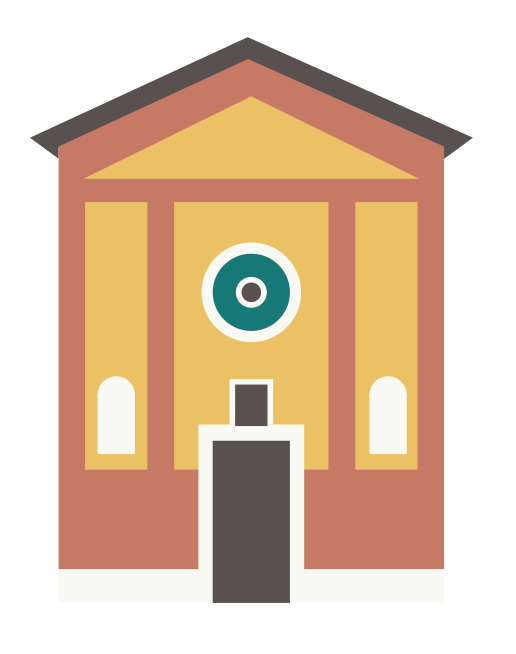 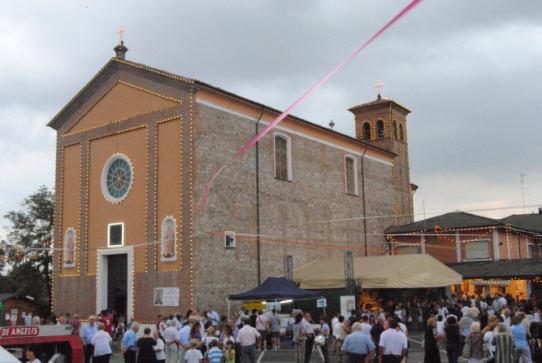 RELAZIONE PER LA VISITA PASTORALE DEL 5 MAGGIO 2019In occasione della visita Pastorale che il Vescovo della Diocesi di Reggio Emilia - Guastalla, Sua Eccellenza Mons. Massimo Camisasca, effettuerà dal 3 al 5 Maggio 2019 e nella giornata di Domenica alle ore 11.30, l’amministratore Don Francesco Saccani e i suoi collaboratori Don Umberto Lumetti e Don Carlo Lamecchi presenteranno al Vescovo questa relazione parrocchiale che riassume il profilo delle realtà pastorali, della vita cristiana dei fedeli e della comunità.Notizie generaliLa parrocchia Madonna di Sotto è di recente costituzione, essendo stata smembrata dal Duomo di San Giorgio nel 1965 e, nei successivi tre anni, vennero demoliti i vecchi ambienti e furono costruite sia le attuali strutture parrocchiali sia la nuova canonica con dodici camere da letto.I registri parrocchiali risalgono quindi a tale data.La parrocchia fa parte del Vicariato 3 della Valle del Secchia, nel comune di Sassuolo, in provincia di Modena, sita in via Frati Strada Alta 2 (codice fiscale 93002130362).Tre sono attualmente i Sacerdoti che sono addetti al servizio pastorale della parrocchia: Don Francesco Saccani amministratore parrocchiale e Parroco a Braida.Don Umberto Lumetti collaboratore e cappellano dell’ospedale.Don Carlo Lamecchi collaboratore e cappellano dell’ospedale.In canonica prestano servizio dal 2007 due Suore della congregazione Josefin Sisters – Kerala : Suor Saomia e Suor Sherin.Nel 2015 è stato nominato dal Parroco, con approvazione e benestare delle Curia diocesana, il laico Alessandro Mareggini con mansione di segreteria.       Dal 2017 è ospite presso la nostra canonica Don Graziano Gigli, che tuttavia svolge il suo ministero sacerdotale nell’unità pastorale Centro.Preziosa è la collaborazione in parrocchia di Don Umberto, fratello di Don Achille, presente in parrocchia da trentanove anni.Due sono state le vocazioni al sacerdozio:Don Massimiliano Giovannini e Don Luca Cavazzuti.La Chiesa - edificioLa Chiesa risalente al 1600 e costruita con un’unica navata, è stata ristrutturata nel 1996. È ben conservata ed il “Gruppo servizio Chiesa” si occupa di tenerla costantemente in ordine.Alla Chiesa appartengono quadri e oggetti di particolare pregio. Da segnalare il mobile principale della sacrestia, risalente anch’esso al ‘600.La parrocchia è dotata di un archivio parrocchiale risalente all’anno 1965 e di una cronaca storica che si desume dai molteplici bollettini e annunci parrocchiali.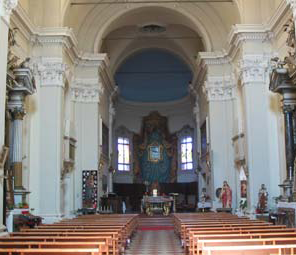 Per facilitare la conoscenza del profilo di insieme delle attività pastorali e delle realtà ricreative di vita cristiana e sociale della parrocchia, la presente relazione viene approntata tenendo presenti i singoli settori:Pastorale liturgica e CelebrativaLe Sante Messe feriali sono due: 8.00 e 19.15 con buona frequenza.Le Sante Messe festive sono tre: 8.30 – 10.30 e 18.La frequenza è alta, indotta anche dalla posizione della chiesa parrocchiale situata al crocevia di varie strade di comunicazione e di passaggio, dotata anche di un ampio parcheggio.Otto ministri della Comunione affiancano i sacerdoti per le celebrazioni e il servizio agli infermi.La liturgia e le funzioni vengono preparate dal Parroco con i ministranti e con la partecipazione dei tanti giovani che animano con il canto. Tre sono le novene durante l’anno – l’Immacolata, il Natale e la Sagra.Dati anagraficiGli abitanti nel territorio parrocchiale sono circa 4.600, occupati in prevalenza nel settore ceramico.La parrocchia nella sua area pastorale di competenza conta più di 1.100 tra stabilimenti industriali e officine meccaniche.Da segnalare che, accanto a un tenore di vita generalmente agiato, si trovano fasce di povertà aggravata dalla crisi economica che si fa sentire; chi soffre sono gli immigrati e i giovani che con grande difficoltà riescono a trovare un’occupazione.Nell’anno pastorale 2018 sono stati celebrati 46 Battesimi, 40 prime Confessioni, 48 prime Comunioni, 40 Cresime, 6 Matrimoni e 47 Funerali. Consiglio PastoraleÈ costituito in parrocchia: è composto da 30 persone ed è convocato saltuariamente a fronte di problemi o di nuove iniziative della parrocchia.Il consiglio affari economiciÈ affidato ad alcuni membri del consiglio pastorale, che offrono sicure garanzie di professionalità e trasparenza.CatechismoIl catechismo destinato ai bambini è un obbiettivo primario della parrocchia.I catechisti delle classi elementari sono 25 e svolgono questo compito con grande impegno e serenità.I bambini che frequentano il catechismo delle elementari sono 150.Il catechismo delle elementari si svolge al Sabato dalle 14.30 alle 15.30 e alla Domenica mattina dalle 9.30 alle 11.30.I catechisti delegati alla preparazione della Cresima sono 6 e i ragazzi delle medie sono 45.Il catechismo delle medie si svolge al Sabato dalle 17 alle 18 e alla Domenica mattina dalle 9.30 alle 11.30.Post CresimaSono cinque gli educatori che si occupano del post-Cresima seguendo i giovani con attività e incontri.Azione CattolicaÈ sempre stata presente in parrocchia con un buon numero di iscritti suddivisi in adulti, giovani, ragazzi e bambini.Settore caritàParticolare attenzione viene data in parrocchia alle diverse forme di carità e assistenza. Recentemente è stato costituito in parrocchia il nuovo centro d’ascolto con la collaborazione della parrocchie di Braida e Ancora. È formato da due volontarie di Madonna di sotto, due di Braida e un aiutante dell’Ancora con la supervisione del Diacono Gino Vivi.Numerose persone suonano alla Canonica per un aiuto, vestiario e un pasto.Grazie alla preziosa collaborazione di alcuni volontari viene organizzato il pranzo Caritas che conta circa cinquanta ospiti. Circolo Culturale biblioteca “Andrea Rompianesi” È la biblioteca parrocchiale, dove si preparano le attività culturali e si organizzano i convegni.Questa sala prende il nome dal giovane musicista ed educatore parrocchiale scomparso nel 2003, improvvisamente, mentre dirigeva le prove di canto con i bambini. Rinnovamento nello Spirito.È presente in parrocchia, si incontra al giovedì dalle 15 alle 17 ed è frequentato da una decina di persone. Pastorale della comunicazione.Il sito della parrocchia: www.parrocchiamadonnadisotto.it, le pagine di Facebook, Instagram, WhatsApp e il bollettino settimanale della parrocchia, anche se non sono un “andare alla gente”, sono mezzi efficaci per informare e coinvolgere le persone. Gruppo giovanile G.G.Ha il compito primario di animare il sabato pomeriggio in parrocchia dopo il catechismo. L’attività inizia alle 15.30 e termina alle 17. Otto educatori, di età dai 16 ai 20 anni, si occupano di far giocare e divertire i ragazzi e i bambini. Circolo A.C.L.I. Madonna di Sotto (BAR)Opera accanto alla chiesa un bar A.C.L.I. che rappresenta un punto attrezzato di ritrovo, incontro e riferimento per tanti giovani e famiglie. Sono al suo interno 120 tesserati svolgono il compito di baristi volontari circa trenta giovani divisi nei vari turni settimanali e serali. Giovani e ragazziLa parrocchia Madonna di Sotto si è sempre distinta e ha sempre messo al primo posto i giovani e ragazzi, dando ampio spazio e fiducia. Da qualche anno è nata un equipe di adulti educatori che, come primario compito, seguono i giovani delle superiori. Il nome del gruppo è MDS IN TOUR ed è formato da 40 giovani. Vengono organizzate dai giovani stessi varie attività:Settimane comunitarie e ritiri.CampeggiLa Via Crucis Vivente con i costumi dell’epoca il Venerdì santo.Lotteria parrocchiale che (ha come primo premio un’automobile).Il GRESTAttività estiva che ha il compito di accogliere ragazzi in parrocchia, nel periodo di giugno e luglio, per circa 200 bambini e 50 animatori, 5 cuoche e altri volontari.Collaborazione di gruppi esterni.In parrocchia sono presenti alcuni gruppi che, anche se non hanno una sede qui, prestano il loro servizio e la collaborazione quando richiesta:Gruppo Alpini di Sassuolo: fondamentale il controllo della parrocchia quotidianamente, vista la presenza nel circolo A.C.L.I. Madonna di Sotto.Circolo Sant’Eufemia di Sassuolo. Da segnalare la forte presenza nel comprensorio Sassolese e ceramico degli Irsinesi. Da 10 anni è presente all’interno della nostra Chiesa la statua di S.Eufemia per suggellare questo gemellaggio. Il terzo fine settimana di giugno di ogni anno viene organizzata in parrocchia dal comitato la FESTA DI SANT’EUFEMIA con l’arrivo della del Parroco della cattedrale di Irsina e la Reliquia contenete il braccio di Sant’Eufemia. Alla presenza di tutte le autorità civili, della banda e dei Sacerdoti viene celebrata la Messa solenne e portata in processione la statua e la reliquia per le vie del quartiere.Avis donatori del Sangue di Sassuolo.Il Gruppo Avis organizza la terza Domenica di Settembre, in parrocchia la FESTA DEL DONATORE.Alla presenza di tutte le autorità civili, della banda e dei Sacerdoti viene celebrata la Messa solenne. Podistica LA GUGLIA.Il gruppo podistico organizza ogni anno in parrocchia in occasione della Sagra la camminata delle Casiglie con più di mille partecipanti.Tradizioni.In parrocchia sono presenti molte tradizioni. La più sentita è quella dei PRESEPI. Da settembre al giorno di Natale viene preparato con la presenza di molti giovani e famiglie il presepio artistico che quest’anno ha avuto come tema:“LA SPERANZA”.È presente da otre 100 anni il presepio meccanico, curato dalla famiglia Camellini. Il presepe in plexiglass preparato dal Sig. Pietro Camellini. La raggiera con il Sole e al suo interno il bambino Gesù preparata dalla famiglia Leonardi. In ogni Altare laterale della Chiesa sono presenti molti presepi in carta crespa.Strutture. La parrocchia possiede una canonica recentemente ristrutturata con dodici camere da letto e bagni, un bar parrocchiale, nove aule per il catechismo recentemente rinnovate con riscaldamento autonomo, un’Aula Magna, una biblioteca, due saloni, un capiente parcheggio, una pista polivalente per il gioco, un campetto in erba sintetica, due tensostrutture, una casetta detta “Pozzo di San Patrizio”, un ristorantino parrocchiale con cucina attrezzata detta “Capanna dello Zio Tom”.La Sagra.Momento comunitario ed estremamente vivace della vita parrocchiale è la SAGRA, celebrata dalla prima Domenica di Settembre. L’aspetto fondamentale sono i momenti religiosi, la novena, le celebrazioni, la processione con la statua di Maria Santissima. L’aspetto ricreativo vede più di 200 volontari spendersi con grande impegno nei cinque giorni di festa; è un’energica equipe organizzativa che inizia i preparativi da Luglio.Il consiglio pastorale e tutta la comunità parrocchiale ringraziano il Vescovo per il gradito dono della Sua visita pastorale e assicurano che la comunità dei credenti si accinge ad accoglierLa come Pastore in segno di Unità e comunione della parrocchia con la diocesi.La visita e l’incontro con il Suo Vescovo è un grande dono che ci permette e ci permetterà di camminare insieme. Come amava dire l’amato Parroco Don Achille che ha  svolto servizio per trentacinque anni:“INSIEME SI PUÒ”.Il consiglio pastorale 		Il Parroco-AMMINISTRATORE 		I collaboratori Don Umberto e Don Carlo